Группа № 12Тема:  «Дом, домашние помощники человека»С 01.02.2021 – 05.02.2021ггДорогие родители!Предлагаем вашему вниманию различные игры, упражнения, загадки, литературные произведения для занятий с детьми в свободное время.Загадки по теме недели:1.В нём живёт моя родня,
Мне без неё не жить ни дня.
В него стремлюсь всегда и всюду,
К нему дорогу не забуду.
Я без него дышу с трудом,
Мой кров, родимый, тёплый...(Дом)
2.Бородою: шу-шу-шу,
Ух, как сор не выношу!
Пошуршал немножко
И чиста дорожка…(Веник)3.Я молча смотрю на всех,
И смотрят все на меня.
Веселые видят смех,
С печальными плачу я.
Глубокое, как река,
Я дома, на вашей стене.
Увидит старик - старика,
Ребенок - ребенка во мне.Пальчиковая игра «Новый дом»Тук-тук-тук, тук-тук-тук!
Молоток бери мой друг!
(Дети ударяют кулачком о кулачок, чередуя руки)

Мы построим новый дом,
(Есть окошко в доме том.
Большие пальцы складываются полочкой, остальные соединяются «крышей»)

Есть еще одно, повыше.
(Поднять вверх руки, не меняя положения пальцев)

Есть труба вверху на крыше.
(Поднимают вверх сжатый кулак с вытянутым вверх указательным пальцем)

Дом готов, зовем гостей:
Приходите поскорей!
(Показывают приглашающий жест рукой)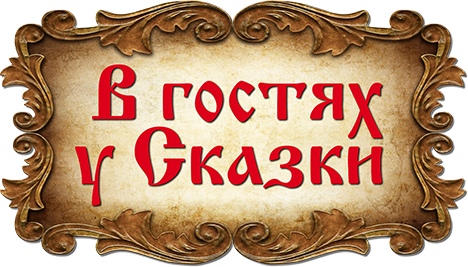 Литературные произведения, которые предлагаем вам почитать с ребенком перед сном или в свободное время попросить ребенка сделать пересказ прочитанного или обратить его внимание какие дома присутствовали в этом произведении:1) «Кошкин дом» - Самуил Маршак2) «Теремок» - Сутеев Владимир3) «Волк и семеро козлят» - Братья ГриммФИЗКУЛЬТМИНУТКАДевочки и мальчики (Руки на поясе)Прыгают как мячики (Ритмичные прыжки)Ножками топают, (Топанье ногами)Ручками хлопают, (Хлопки в ладоши)Глазками моргают, (Руки на пояс и ритмичное зажмуривание глаз)После отдыхают. (Руки вниз)Лепка « Мой дом»Предложить ребенку слепить что-то очень красивое и загадочное.Но перед тем как узнать, что отгадай загадку.Не паровоз, не пароход,А из трубы дым идёт,Из бруса деревянный,Уютный, тёплый, славный!После загадки ребенок приступает к лепке. Для того что бы начать лепку пластилин нужно разогреть. Беру часть пластилина и греют его. После раскатываю из него бревнышко, полученное столбик прилепляю на картон. Дальше беру следующий кусочек пластилина и проделываю туже самую работу. Из брусочков – бревнышек выкладываем дом. 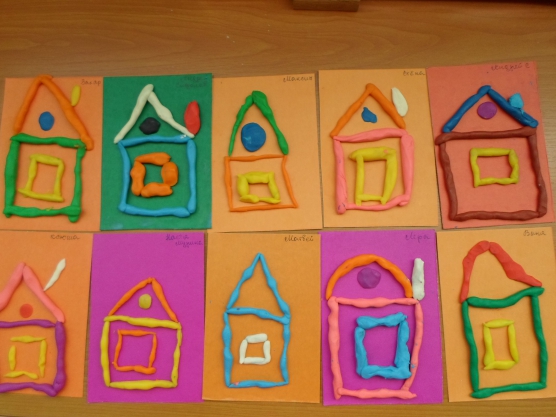 